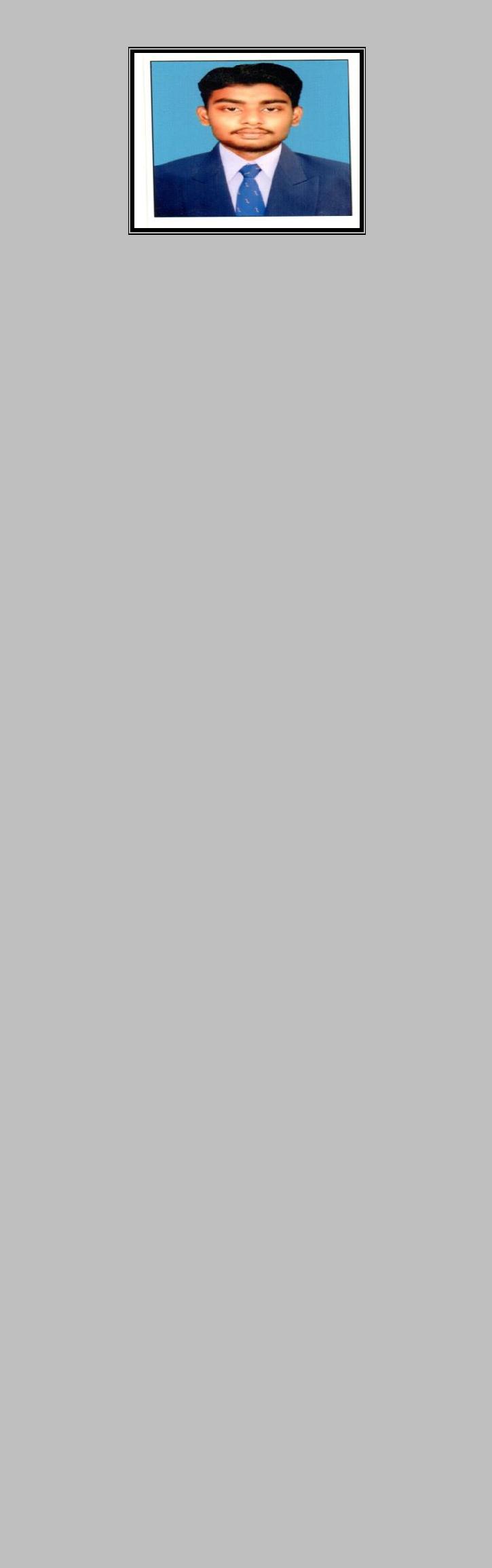 SHADICKE-Mail:Shadick.388230@2freemail.com OBJECTIVE: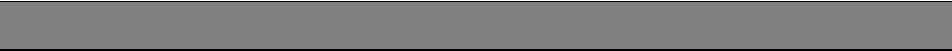 To establish a challenging career in a software industry, where sound analytical and organizational skills would be needed where in, I can apply my knowledge and acquire skills and contribute effectively.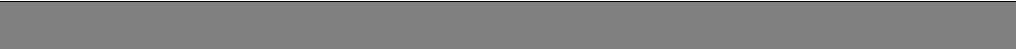 ACADEMIC RECORD: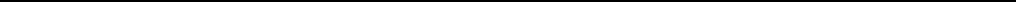 BACHELOR OF ENGINEERING – MECHANICAL(2012 – 2016)M.A.R College of Engineering & Technology,Boothakudi, Tiruchirappalli – 621316. Tamil Nadu.Affiliated to Anna University, Chennai.CGPA 6.9TECHNICAL SKILLSAUTO CADNDT (UT,RT,PT,MT)Microsoft OfficeCircuit EducationC,C+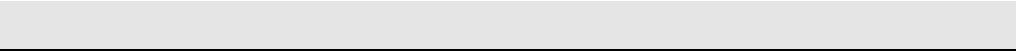 COMPUTER ADROITS: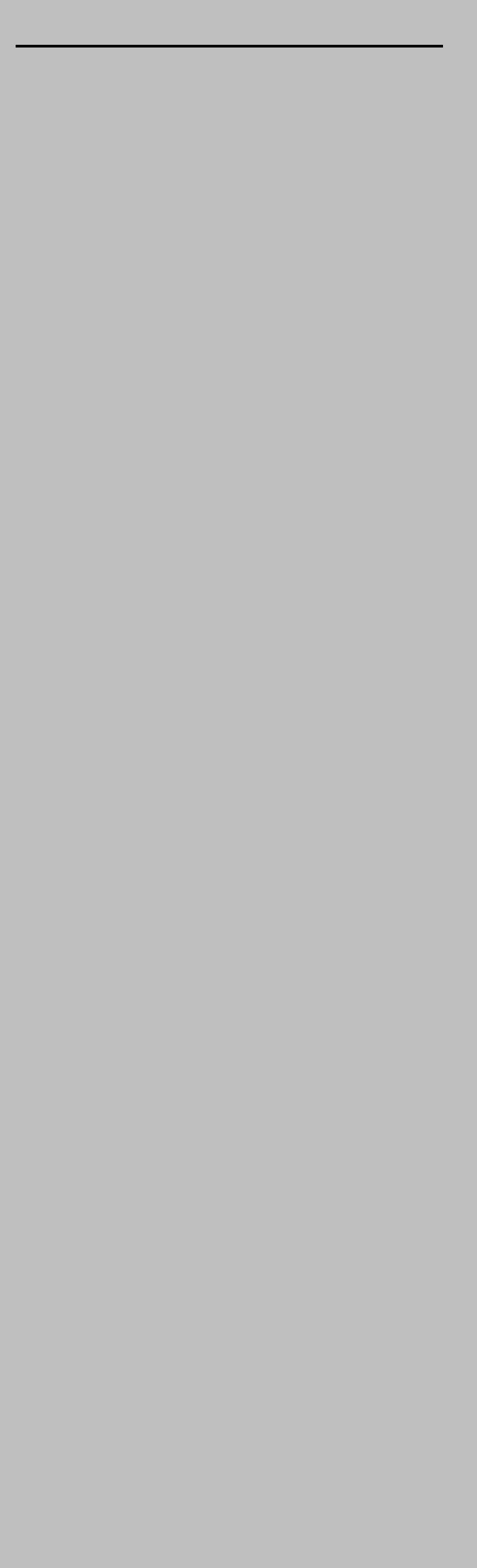 PERSONAL PROFILE:INTERESTS:Thermal EngineeringAutomotive EngineeringManufacturing EngineeringHOBBIES:Watching SportsHearing SongsPOSITIVE TRAITS:Eager to learn new thingsSelf MotivatedSelf ConfidenceASSETSEffective leadership and organizing skillsSense of creativity, Problem solving and decision making abilitiesWork commitment, initiativeness and high self esteemEXPERIENCE :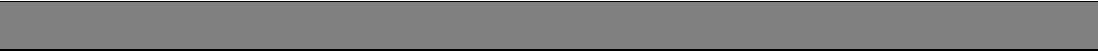 PL.A MOTORS (MARUTHI SUZUKI). Dheeran Nagar Branch ,Trichy.During the period of Aug-2016 to Mar-2017 Work Roll - [SERVICE ADVISOR]G.B ENGINEERING ENTERPRISES. Thuvakudi ,Trichy.During the period of Jun-2017 to Jul-2018Work Roll - [NDT TECHNICIAN]KONE ELEVATORS PVT LTD.During the period of Aug-2018 to Dec-2018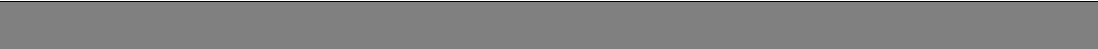 ACADEMIC PROJECTS: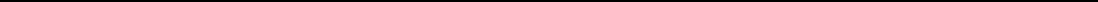 Project Title : Design and Fabrication of MotorisedScrewjackProject Area	: AutomobileSoftware	:AutocadProject Title : Experimental and Investigation of Brake Disc Plate In Zinc CoatingOPERATING SYSTEM: Windows XP, Linux.: Windows XP, Linux.LANGUAGE:C, C+.PACKAGE:MS Office.WEBLANGUAGE:HTML.DATABASE: MS Access, Oracle 8i.: MS Access, Oracle 8i.GENDER: MaleNATIONALITY:IndianReligion: MuslimMarital Status: SingleLanguagesKnown: Tamil , EnglishProject Area: AutomobileSoftware: Ansys 11